Реквізити навчальної дисципліниПрограма навчальної дисципліниОпис навчальної дисципліни, її мета, предмет вивчання та результати навчання           1.1. Мета навчальної дисципліни.  Метою навчальної дисципліни є формування у студентів здатностей:Здатність організовувати і управляти хіміко-технологічними процесами в умовах промислового виробництва та в науково-дослідних лабораторіях з урахуванням соціальних, економічних та екологічних аспектів (К9).Здатність використовувати сучасне спеціальне наукове обладнання та програмнезабезпечення при проведенні експериментальних досліджень і здійсненні дослідно-конструкторських розробок у сфері хімічних технологій та інженерії (K 11).Здатність використовувати сучасні програми квантово-хімічних обчислень дляоптимізації хіміко-технологічних процесів, для обробки та інтерпретації результатівхімічних експериментів тому числі з органічного синтезу (К12);Основні завдання навчальної дисципліни.   Згідно з вимогами освітньо-професійної програми навчальної дисципліни студенти після засвоєння навчальної дисципліни мають продемонструвати такірезультати навчання:Критично осмислювати наукові концепції та сучасні теорії хімічних процесів та хімічної інженерії, застосовувати їх при проведенні наукових досліджень та створенні інновацій (ПР 1); Знання реакцій і комбінацій реагентів, які використовуються при побудові
складних органічних систем, косметичних продуктів, харчових добавок (ПР11).Пререквізити та постреквізити дисципліни (місце в структурно-логічній схемі навчання за відповідною освітньою програмою)Міждисциплінарні зв’язки: Матеріал кредитного модуля базується на дисциплінах «Органічна хімія», «Механізми органічних реакцій», «Хімія елементорганічних сполук», «Стереохімія органічних сполук», «Кінетика та термодинаміка органічних реакцій», «Хімія гетероциклічних сполук» і є завершальним у циклі професійної і практичної підготовки.Зміст навчальної дисципліни Тема 1. Вступ.  Енергетика індівідуальних молекул. Ротаційна,  коливальна, електронна енергії, відносні значення, спектральні області. 	Тема 2.  Ротаційна енергія молекул.  Наближення жорсткого ротатора, квантовання, правиля відбору, нежорсткий ротатор, Тема 3.  Коливальна енергія молeкул. Коливальний рух у наближенні гармонійного осцилятора. Вирішення хвильового рівняння для коливального руху. Правила добору. Потенційні функції. Нульова коливальна енергія. Коливальний рух у наближенні ангармонічного осцилятора. Функція Морзе. Ангармонічність. Переходи між коливальними рівнями, правила відбору, типи переходів.Тема 4. Електронна енергія молекул. Рівень електронної енергії молекул. Принцип Франка Кондону. Типи переходів та спектри їм відповідні. Діаграма Яблонського, контроль переходів по спину.Тема 5. Поверхні потенційної енергії – побудова. Коливання складних молекул. Правило 3N-6. Поверхні потенційної енергії. Незалежні координати. Критичні точки на ППЕ.Тема 6.  Зв'язок топології ППЕ із експериментальними даними. Ентропія та ентальпія активації. Розрахунки термодінамічних параметров індівідуальних сполук важливих при розробці технології.Тема 7.  Аномалії на ППЕ: тунелювання та порушення адіабатичності. Розраїунки термодінамічниї параметров індівідуальних сполук. Розраїункі канстант швидкості та кінетичниї параметрів реакції при віборі технологічного обладнання.Тема 8.  Перехідні стани та їх аналіз. Методи виявлення перехідних станів. Контроль за симетрією. Аналіз сідлових точок на ППЕ. Емпіричні підходи. Принцип найменшого руху. Постулат Хеммонда, принцип Кертіна-Гамметa. Тема 9. Розраxунки ентропії. Обчислення ентропії у межах статистичної термодинаміки. Складові ентропії. Ентропія поступального, коливального та обертального рухів.Тема 10.  Методи розраїунків поверхонь потенційної енергії.  Методи компютерної хімії. Квантово-хімічні методи. Наближення, що використовуються у комп'ютерній хімії. Тема 11. Рівняння Шредінгера. Класифікація базисів, валентно-розщеплені базиси, дифузні та поляризаційні функції.(ĤΨ=Е×Ψ). Пробна (неправильна) хвильова функція. Варіаційний принцип.Тема 12.  Молекулярно-механічний метод. Стерична енергія Ester. Види силових полів. Параметризація. Застосування методу ММ в органічній хімії. Теплоти освіти, енергія напруги Estr, гомодейсмічні рівняння.Тема 13.  Метод Хюкккеля. Подання хвильової функції Ψ в ab initio. Продукт Хартрі. Спинові оператори α та ß. Спін-орбіталі. Базисні функції (χ), примітивні гауссіани (g). Молекулярні орбіталі (φ), наближення МО-ЛКАО. Обчислення електронної енергії молекул у методі Хартрі-Фока. Тема 14. Неемпірічні методи. Наближення Борна-Опенгеймера. Рівняння Рутаана-Хала. Матриця Фока (Fμν), матриця перекривання (Sμν), матриця електронної густини (Рλσ). 2-х електронні чотирицентрові інтеграли <μν│λσ> та <μλ│σν. Складності обчислення електронної енергії у методі Хартрі-Фока. Ітераційний метод самоузгодженого поля (ССП). Полегшення підходу ab initio. Спрощене обчислення електронної енергії молекул у методі Хартрі-Фока, напівемпіричні методи (CNDO та MNDO).Тема 15.  Урахування електронної кореляціі. Метод конфігураційної взаємодії. Метод Меллера-Плесета (MPn). Метод пов'язаних кластерів (СС). Методи функціоналу електронної густини. Рівняння Кона-Шама. Подання електронної енергії через функціонали електронної густини, види термів. Обмінно-кореляційний терм ЄХС та його складові. Види обмінних та кореляційних функціоналів. Практичні аспекти використання методів функціоналу електронної густини при обрахунках параметрів технологічних процесів.Тема 16. Порівняння продуктивності та витрат при розрахунках у різних наближеннях. Сучасні програми комп'ютерної хімії, програмний пакет Gaussian. Лінки. Оптимізація геометрії молекули. Критерії збіжності. Підведення ітогів.Навчальні матеріали та ресурси	Навчальні матеріали, зазначені нижче, доступні у бібліотеці університету та у бібліотеці кафедри органічної хімії та технології органічних речовин. Обов’язковою до вивчення є базова література, інші матеріали – факультативні. Розділи та теми, з якими студент має ознайомитись самостійно, викладач зазначає на лекційних та практичних заняттях.	Базова: В бібліотеці університету та у бібліотеці кафедри органічної хімії та технології органічних речовин.Чирва В.Я., Ярмолюк С.М., Толкачова Н.В., Земляков О.Є. Органічна хімія: підручник. – Львів: БаК, 2009. – 996 с.Домбровський А.В., Найдан В.М. Органічна хімія. К.: Вища школа, 1992, - 504 с.Додаткова:	Надаются розділи классичних  монографій, сучасні спеціалізовані монографії, огляди з peer-review журналів (Chem. Rev., Acc. Chem. Res., Chem. Soc. Rev. та ін.), орігінальні статті з peer-review журналів а також: Д. Salem. Electron in Chemical Reactions. М., Мир, 1985.G. Maskill. Physical Bases of Organic Chemistry, Pergamon Press, 1990.C. J. Cramer Essentials of Computational Chemistry, John Wiley & Sons (2002)T. Clark A Handbook of Computational Chemistry, Wiley, New York (1985).R. Dronskowski Computational Chemistry of Solid State Materials, Wiley-VCH (2005).A.K. Hartmann, Practical Guide to Computer Simulations, World Scientific (2009)F. Jensen Introduction to Computational Chemistry, John Wiley & Sons (1999).Навчальний контентМетодика опанування навчальної дисципліни (освітнього компонента)Лекційні заняттяВичитування лекцій з дисципліни проводиться паралельно з виконанням студентами індівідуальних завдань та розглядом ними питань, що виносяться на самостійну роботу. При читані лекцій при змішаному навчанні застосовуються засоби для відеоконференцій (Google Meet, Zoom тощо) та ілюстративний матеріал у вигляді презентацій якій передається слухачам через чат. Після кожної лекції рекомендується ознайомитись з матеріалами, рекомендованими для самостійного вивчення, а перед наступною лекцією – повторити матеріал попередньої. Кожен студент отримує індивідуальне завдання у вигляді аналізу орігінальних статтей по темі лекції.Лекція 1. Вступ.  Енергетика індівідуальних молекул. Лекція 2.  Ротаційна енергія молекул.  Лекція 3.  Коливальна енергія молeкул 1.Лекція 4.  Коливальна енергія молeкул 2.Лекція 5. Електронна енергія молекул. Лекція 6. Поверхні потенційної енергії – побудоваЛекція 7.  Поверхні потенційної енергії – аналіз 1.Лекція 8.  Поверхні потенційної енергії – аналіз 2.Лекція 9.  Перехідні стани та їх аналіз. Лекція 10.  Аномалії на поверхні потенційної енергії. Лекція 11. Розраxунки ентропії. Лекція 12.  Методи розраїунків поверхонь потенційної енергії.  Лекція 13. Рівняння Шредінгера. Лекція 14.  Молекулярно-механічний методЛекція 15.  Підхід Хюкккеля. Лекція 16. Неемпірічні методи.Лекція 17.  Облік електронної кореляції. Лекція 18. Методи функціоналу електронної густини. Практичні заняттяПрактичні роботи мають на меті навчити студентів самостійно оцінювати  роль реакційних інтермедіатів в конкретнії хімічних перетвореннях через вірішення задач.Практичні заняття 1-3. Побудова Z-матриць.Практичні заняття 4-8. Розбір індівідуальниї завдань – мінімуми.Практичні заняття 9-15. Розбір індівідуальниї завдань – перехідні стани.Практичні заняття 9-17. Аналіз ППЕ реакцій.Практичне заняття 18. Підведення ітогів, прийом курсової роботи.Самостійна робота студентаСамостійна робота студента (СРС) протягом семестру включає повторення лекційного матеріалу, освоєння  теоретичного матеріалу винесеного на самостійне самоопрацювання, виконання індівідуальних завдань, підготовка до написання модульної контрольної роботи, підготовка до екзамену. Рекомендована кількість годин, яка відводиться на підготовку до зазначених видів робіт:Вид СРС, 	Кількість годин на підготовкуПідготовка до аудиторних занять: повторення лекційного матеріалу, складання попередніх варіантів програм для проведення розрахунків на заняттях, оформлення звітів 1 – 2 години на тижденьВиконання індівідуальних завдань 	60 годинПідготовка до МКР (повторення матеріалу)	6 годинПідготовка до екзамену 15 годинПолітика та контрольПолітика навчальної дисципліни (освітнього компонента)Всі вимоги не суперечать законодавству України і відповідають нормативним документам Університету. У звичайному режимі роботи університету лекції та лабораторні заняття проводяться в навчальних аудиторіях. У змішаному режимі лекційні заняття проводяться через платформу дистанційного навчання. На початку кожної лекції лектор може проводити опитування за матеріалами попередньої лекції із застосуванням інтерактивних засобів (Google Forms). Перед початком чергової теми лектор може надсилати питання із застосуванням інтерактивних засобів з метою визначення рівня обізнаності здобувачів за даною темою, підвищення зацікавленості та залучення слухачів до розв’язання прикладів.Після перевірки завдання викладачем на захист виставляється загальна оцінка і робота вважається захищеною.Несвоєчасні захист і виконання роботи без поважної причини штрафуються відповідно до правил призначення заохочувальних та штрафних балів.Правила призначення заохочувальних та штрафних балів:Несвоєчасне виконання практичного завдання без поважної причини штрафується 1 балом;Політика дедлайнів та перескладань: визначається п. 8 Положення про поточний, календарний та семестровий контроль результатів навчання в КПІ ім. Ігоря СікорськогоПолітика щодо академічної доброчесності: визначається політикою академічної чесності та іншими положеннями Кодексу честі університету.Види контролю та рейтингова система оцінювання результатів навчання (РСО)Види контролю встановлюються відповідно до Положення про поточний, календарний та семестровий контроль результатів навчання в КПІ ім. Ігоря Сікорського: Поточний контроль: опитування на практичниї заняттях, МКР.Календарний контроль: проводиться двічі на семестр як моніторинг поточного стану виконання вимог силабусу.Семестровий контроль: письмовий екзамен.Рейтингова система оцінювання результатів навчання1. Рейтинг студента з кредитного модуля розраховується виходячи із 100-бальної шкали, з них 50 бали складає стартова шкала. Стартовий рейтинг (протягом семестру) складається з балів, що студент отримує за:Виконання індівідуальних завдань (7 тем занять); написання модульної контрольної роботи (МКР); 2. Критерії нарахування балів:2.1. Практична робота:Максимальна кількість балів на усіх роботах дорівнює 10 балів.Критерії оцінювання:9-10 балів: «відмінно» – повна відповідь (не менше 90% потрібної інформації);6-8 балів: «дуже добре» – достатньо повна відповідь (не менше 75% потрібної інформації, або незначні неточності);4-5 балів: «добре» – неповна відповідь (не менше 60% потрібної інформації та деякі помилки);2-3 балів: «задовільно» – неповна відповідь (не менше 35% потрібної інформації та деякі помилки);0-1 балів: «незадовільно» – незадовільна відповідь	2.2. Модульна контрольна роботаКількість завдань цього виду – 1.Модульна контрольна робота оцінюється в 25 балів. Критерії оцінювання модульної контрольної роботи:21-25 балів: «відмінно» – повна відповідь (не менше 90% потрібної інформації);15-20 балів: «дуже добре» – достатньо повна відповідь (не менше 75% потрібної інформації, або незначні неточності);10-14 балів: «добре» – неповна відповідь (не менше 60% потрібної інформації та деякі помилки);5-9 балів: «задовільно» – неповна відповідь (не менше 35% потрібної інформації та деякі помилки);0-5 балів: «незадовільно» – незадовільна відповідьШтрафні та заохочувальні балиЗа несвоєчасну здачу завдання (без поважної причини) знімається - 2 бали (тобто, при несвоєчасному написанні максимальна оцінка -3 бали ).Заохочувальні бали додаються : За активну роботу на лекції нараховується до 1 заохочувального балу (але не більше 5 балів на семестр).за якість виконання індівідуальних завдань - 3 бали.Студенти, що набрали суму балів за семестр 30 і більше (0.6 рейтингу за роботу протягом семестру) можуть складати екзамен. Якщо семестровий рейтинг менше 30 балів потрібно додаткове опрацювання матеріалу з метою підвищення рейтингу (виконання необхідної кількості індивідуальних завдань).Студенти отримують позитивні атестації у семестрі , якщо поточна сума набраних балів відповідає 0,5 і більше від максимально можливої кількості балів на момент проведення атестації.Екзамен На екзамані  студенти виконують письмову роботу. Кожне завдання містить одне теоретичне запитання (завдання) і одно практичне. Перелік питань наведений у методичних рекомендаціях до засвоєння кредитного модуля. Кожне питання оцінюється у 15 балів.Система оцінювання теоретичного питання:13.5-15 балів: «відмінно» – повна відповідь (не менше 90% потрібної інформації);10-13 балів: «дуже добре» – достатньо повна відповідь (не менше 75% потрібної інформації, або незначні неточності);7-9.5 балів: «добре» – неповна відповідь (не менше 60% потрібної інформації та деякі помилки);5-6 балів: «задовільно» – неповна відповідь (не менше 35% потрібної інформації та деякі помилки);0-5 балів: «незадовільно» – незадовільна відповідьМаксимальна сума балів, яку студент може набрати протягом семестру, складає 60 балів:RС =  rпр + rмкр + rіз   = 10+25+ 25 = 60 балівУмовою допуску до екзамену є зарахування всіх комп’ютерних практикумів, написання МКР та кількість рейтингових балів не менше 30. Таблиця відповідності рейтингових балів оцінкам за університетською шкалою: Додаткова інформація з дисципліни (освітнього компонента)Вимоги до оформлення домашньої контрольної роботи, перелік запитань до МКР та екзамену наведені у Google Classroom «Органічна хімія чистих виробництв» (платформа Sikorsky-distance).Перелік матеріалів, якими дозволено користуватись під час екзамену: НемаєДодаткова інформація з дисципліни (освітнього компонента)Перелік питань до МКР та екзамену наведені у Електронному кампусі.  У випадку проходження дистанційних чи онлайн курсів за темою освітньої компоненти зараховуються сертифікати, отримані у неформальній освіті. Відповідність сертифікату програмі ОК визначає лектор. Загальна кількість перезарахованих годин не має перевищувати 25%.Складено проф. каф. ОХ та ТОР, доктор хімічних наук, професор, Фокін Андрій Артурович Ухвалено кафедрою ОХ та ТОР (протокол № 12 від 28.06.2022)Погоджено Методичною комісією факультету (протокол № 10 від 23.06.2022)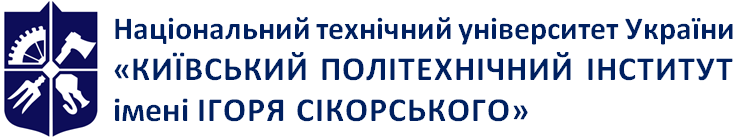 Кафедра органічної хімії і технології органічних речовинМоделювання хіміко-технологічних процесів і комп'ютернa хімія. Робоча програма навчальної дисципліни (Силабус)Моделювання хіміко-технологічних процесів і комп'ютернa хімія. Робоча програма навчальної дисципліни (Силабус)Моделювання хіміко-технологічних процесів і комп'ютернa хімія. Робоча програма навчальної дисципліни (Силабус)Рівень вищої освітиДругий (магістерський) 
Галузь знань16 Хімічна та біоінженеріяСпеціальність161 Хімічні технології та інженеріяОсвітня програмаХімічні-технології синтезу та фізико-хімічні властивості органічних матеріалівСтатус дисципліниНормативна, цикл професійної підготовкиФорма навчанняОчна (денна)Рік підготовки, семестр1 курс, осінній семестрОбсяг дисципліни4.5 кредитів, лекції 36 год., практичні заняття 18 год., Самостійна робота 81 год.Семестровий контроль/ контрольні заходиМКР, екзамен Розклад занятьЗа розкладомМова викладанняУкраїнська/АнглійськаІнформація про 
керівника курсу / викладачівЛектор: Проф. каф. ОХ та ТОР, доктор хімічних наук, професор, Фокін Андрій Артурович, aaf@xtf.kpi.uaПрактичні / Семінарські: асс. О.В. Гайдай Розміщення курсуhttps://campus.kpi.ua/tutor/index.php?mode=mob&create&filter=&sd=10166&cm=27066Кількість балівОцінка100-95Відмінно94-85Дуже добре84-75Добре74-65Задовільно64-60ДостатньоМенше 60НезадовільноНе виконані умови допускуНе допущено